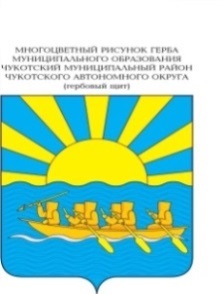 РОССИЙСКАЯ  ФЕДЕРАЦИЯЧУКОТСКИЙ  АВТОНОМНЫЙ  ОКРУГ  СОВЕТ  ДЕПУТАТОВ  МУНИЦИПАЛЬНОГО  ОБРАЗОВАНИЯЧУКОТСКИЙ  МУНИЦИПАЛЬНЫЙ  РАЙОН(3 сессия седьмого созыва)РЕШЕНИЕВ целях приведения муниципальных правовых актов Чукотского муниципального района в соответствие с законодательством Российской Федерации, руководствуясь Федеральным законом от 06 октября 2003 года № 131-ФЗ «Об общих принципах организации местного самоуправления в Российской Федерации», Уставом муниципального образования Чукотский муниципальный район, Совет депутатов муниципального образования Чукотский муниципальный район, РЕШИЛ: 1. Внести в решение Совета депутатов муниципального образования Чукотский муниципальный район от 2 марта 2020 года № 128 «Об утверждении Правил землепользования и застройки муниципального образования сельское поселение Лорино Чукотского муниципального района» следующие изменения: 1)  дополнить статью 1 главы 1 абзацем следующего содержания:«обладатели сервитута - лица, имеющие право ограниченного пользования чужими земельными участками (сервитут)».2. Настоящее решение вступает в силу с момента официального опубликования. Первый заместитель председателя Совета  депутатов                                                                     В.А. Псёл Глава  муниципального образованияЧукотский муниципальный                                                    Л.П. Юрочкоот 25.11.2022 года № 28с. ЛаврентияО внесении изменений в решение Совета депутатов муниципального образования Чукотский муниципальный район от 2 марта 2020 года № 128